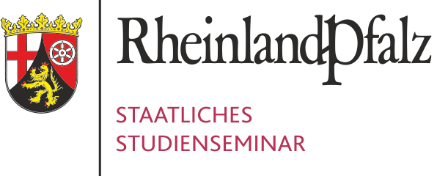 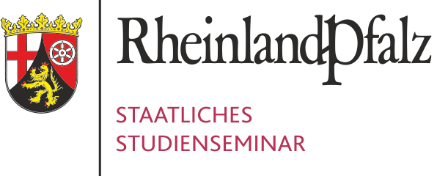 Information zur Datenerhebung und Datenverarbeitungam Staatlichen Studienseminar für das Lehramt an Gymnasien Landaugem. Datenschutz-GrundverordnungMit den folgenden Informationen möchten wir Ihnen einen Überblick über die Verarbeitung Ihrer Daten beim Staatlichen Studienseminar für das Lehramt an Gymnasien in Landau geben:Wer ist für die Datenverarbeitung verantwortlich und an wen kann ich mich wenden?Verantwortlich ist die Leitung des Staatlichen Studienseminars für das Lehramt an Gymnasien Landau.Die Leitung des Studienseminars erreichen Sie unter:Stefanie Mehret, Leiterin			06341/935966			Stefanie.Mehret@gym-ld.semrlp.deJoachim Franz, stv.Leiter			06341/935966 			Joachim.Franz@gym-ld.semrlp.deBei Fragen, Beschwerden oder Anregungen stehen Ihnen die Seminarleiterin oder die Datenschutzbeauftragte des Studienseminars zur Verfügung. Datenschutzbeauftragte des Studienseminars:Karin Schmalenberger-Weis, Fachleiterin für Physik	 			Karin.Schmalenberger-Weis@gym-ld.semrlp.deZu welchem Zweck werden Ihre Daten verarbeitet?
Die Daten werden zur Erfüllung unseres Ausbildungsauftrages nach der entsprechend gültigen Landesverordnung über die Ausbildung und Zweite Staatsprüfung und den dazugehörigen Ordnungen und Verwaltungsvorschriften verarbeitet. In Bezug auf die Anwärterinnen und Anwärter handelt es sich neben Kontaktdaten um Seminarverwaltungsdaten und für die Ausbildungsarbeit notwendige Daten. Hierzu gehören auch Beurteilungen und Noten im Rahmen der Ausbildung und Zweiten Staatsprüfung.Darüber hinaus kommt in unserem Seminar eine landesweit bei allen Studienseminaren aller Lehrämter eingesetzte Personalverwaltungssoftware zum Einsatz (Webbasiertes Tool Xi der Fa. Netzmanufaktur).Außerdem werden Personaldaten zur Planung von Ausbildungsveranstaltungen und Prüfungen in einer gesicherten Datenbank auf Filemaker-Server-Basis verarbeitet. Die Datenbanken sind über verschlüsselte Verbindungen über das Internet (HTTPS) ausschließlich für die Mitglieder der erweiterten Seminarleitung erreichbar.Im Rahmen unserer Öffentlichkeitsarbeit veröffentlichen wir zur Veranschaulichung unserer Arbeit auf unsere Homepage (http://studienseminar.rlp.de/gym/landau.html) mit Einwilligung der Anwärterinnen und Anwärtern, der Ausbilderinnen und Ausbilder sowie weiterer Personen, die in dienstlichem Kontext mit dem Studienseminar stehen, Fotos, Videos und Texte.Bei der Nutzung der Informationstechnik in den Netzwerken des Studienseminars und den Online-Plattformen (moodle, WebOutlook, SharePoint) werden die Aktivitäten der User protokolliert. Über die Nutzung der Kommunikationssysteme des Studienseminars erfolgt eine gesonderte Aufklärung.An welche Stellen können Daten übermittelt werden?
Private und öffentliche StellenUnter Beachtung der gesetzlichen Voraussetzungen übermitteln wir Daten beispielsweise an die Schulaufsichtsbehörden, an das Ministerium für Bildung und an das statistische Landesamt. Wir geben keine Daten an private Stellen für Werbezwecke weiter.AuftragsverarbeitungDie in unserem Seminar eingesetzten Cloud-Produkte (Exchange, SharePoint, Xi) werden alle auf Servern in Deutschland gehostet.Im Übrigen bestehen im Zusammenhang mit der Wartung unserer EDV/bestimmter Softwareprodukte in Absprache mit dem Landesprüfungsamt Auftragsverhältnisse mit privaten Unternehmen (Fa. KSK-concept). Dabei ist ein Zugriff auf Daten durch das Unternehmen möglich.Wie lange werden die Daten gespeichert?
Wir löschen die personenbezogenen Daten von Anwärterinnen und Anwärtern grundsätzlich innerhalb von drei Jahren nach endgültigem Verlassen unseres Studienseminars. Für einige Unterlagen bestehen vorgegebene Aufbewahrungsfristen, z.B. werden Ausbildungsakten fünf Jahre und Abschluss- und Abgangszeugnisse 60 Jahre aufbewahrt. Welche Datenschutzrechte haben Sie?Nach den Bestimmungen der Datenschutz-Grundverordnung stehen Ihnen bestimmte Datenschutzrechte zu, z.B. das Recht auf Berichtigung oder Löschung von Daten; das Recht auf Einschränkung der Datenverarbeitung sowie das Widerspruchsrecht gegen die Verarbeitung. Außerdem steht Ihnen ein Auskunftsrecht im Hinblick auf die bei uns gespeicherten Informationen über Sie zu. Darüber hinaus können Sie sich bei Beschwerden aus dem Bereich des Datenschutzes an die Leitung des Studienseminars bzw. die zuständigen Datenschutzbeauftragten sowie an den Landesbeauftragten für den Datenschutz und die Informationsfreiheit Rheinland-Pfalz wenden.gez.Stefanie Mehret				Joachim Franz			Leiterin						stv. Leiter					